Технические характеристики и физическое состояниеТрактор К-701, заводской № 8809143, 1988 года выпуска, применяемый для различного вида работ.Техническое состояние: удовлетворительное состояние, пригоден для дальнейшей эксплуатации, после проведения ремонта.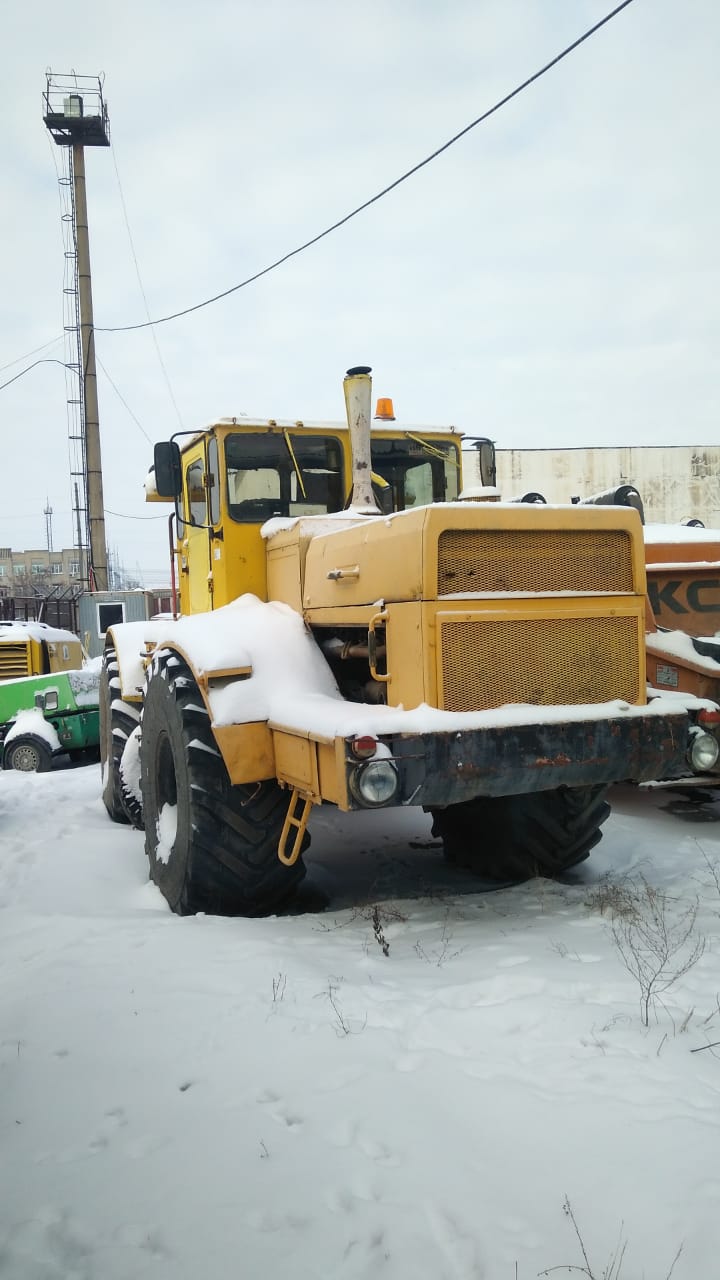 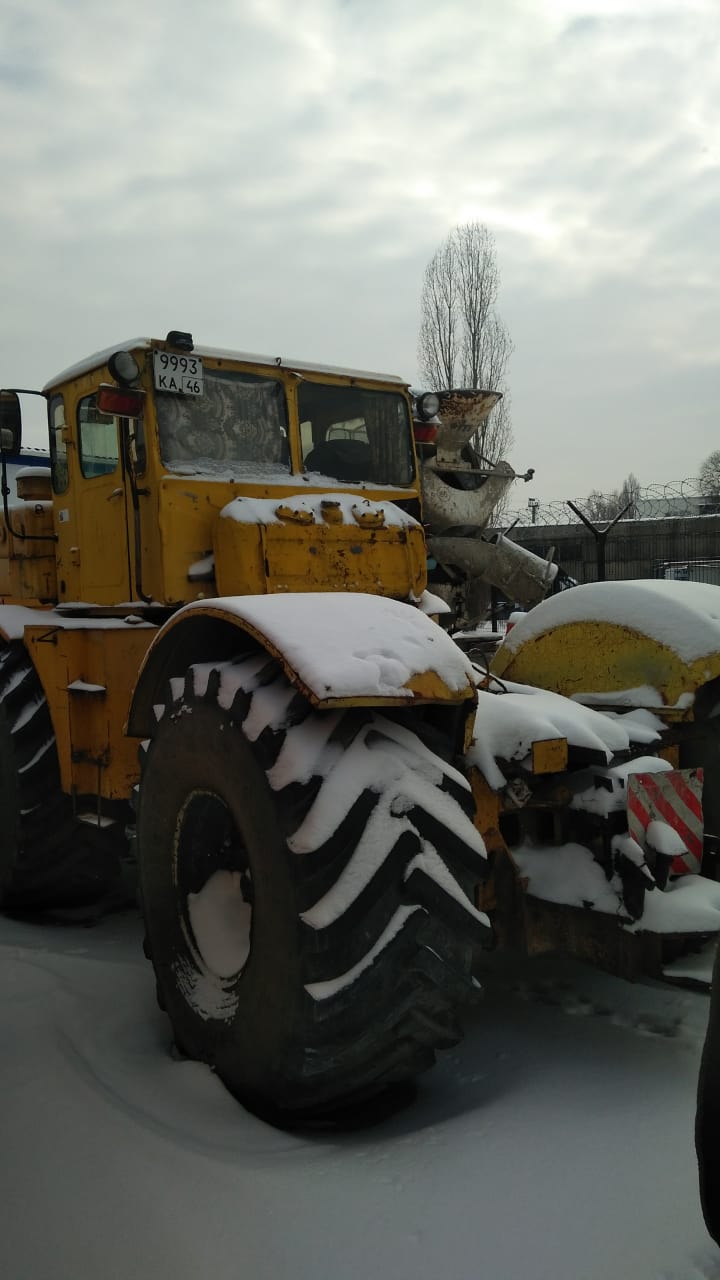 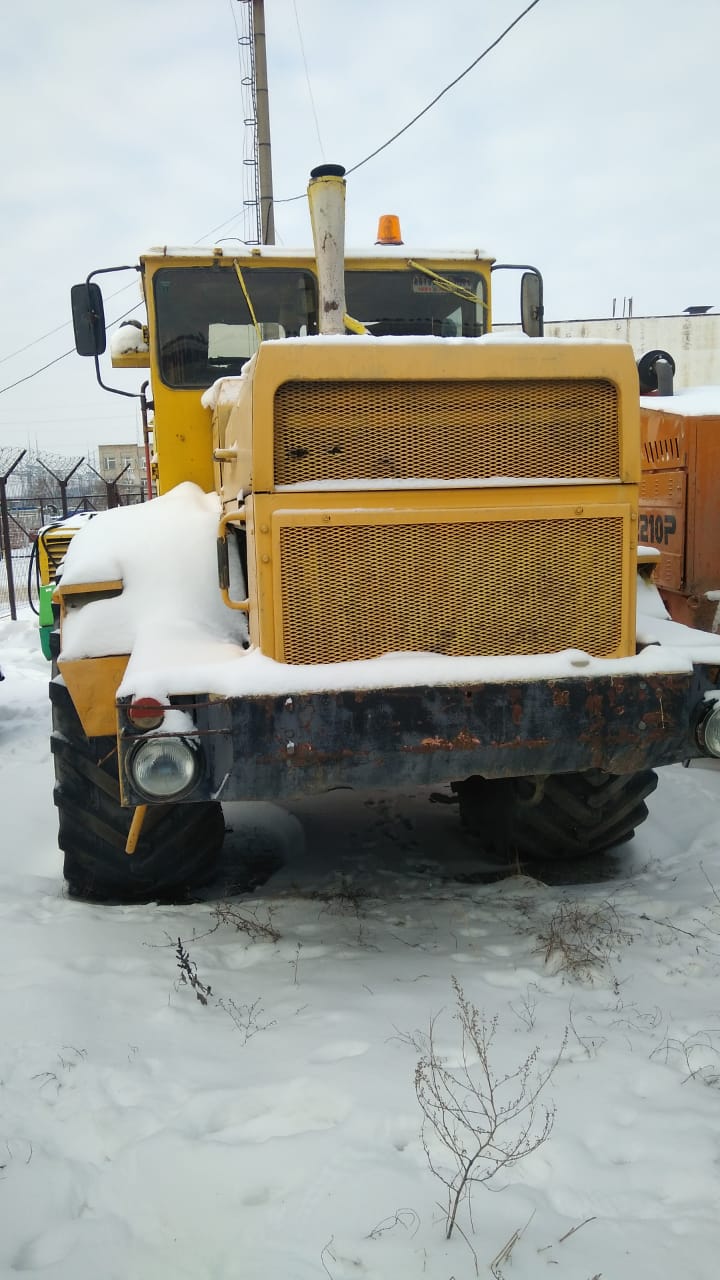 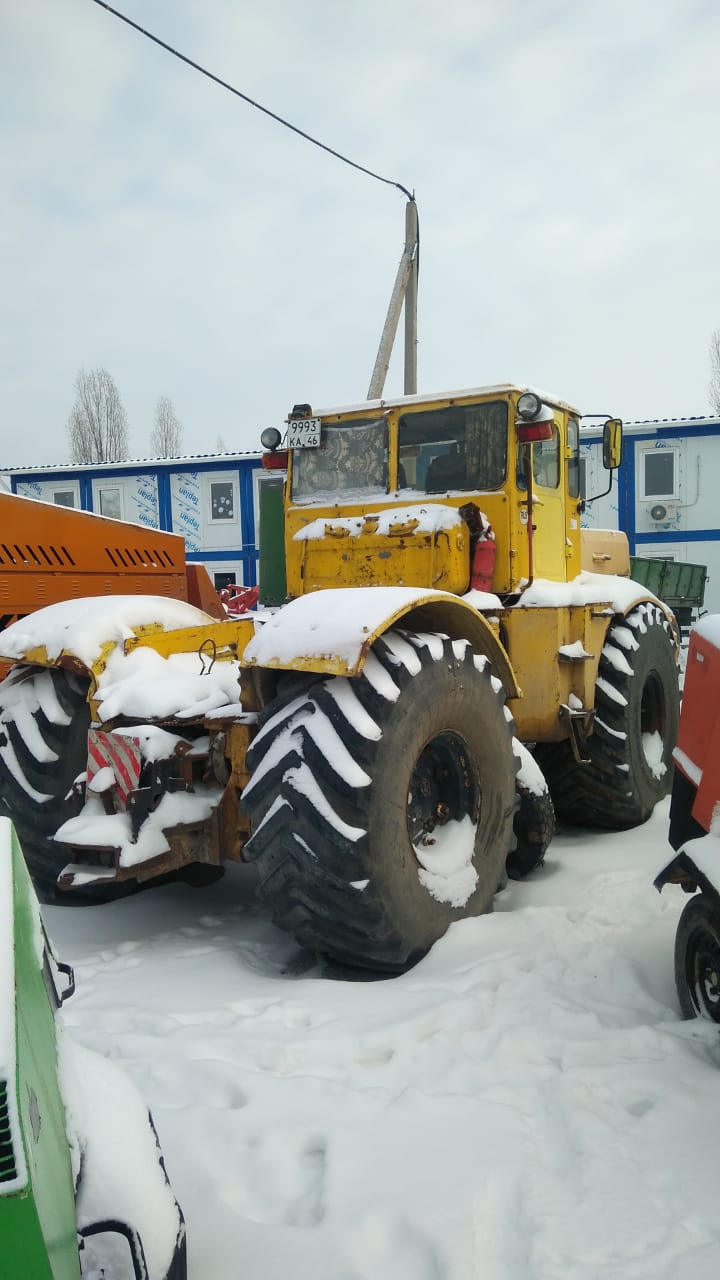 Марка, модель ТСТрактор К-701Наименование (тип ТС) ТракторКатегория ТС (A, B, C, D, прицеп)-Год изготовителя ТС1988Заводской номер8809143Тип привода-Способ управления-Объем двигателя, КВт (л.с.)220/330Шасси (рама) №-Кузов (кабина, прицеп) №-Тип двигателя-Разрешенная максимальная грузоподъемность, кг.-Масса в рабочем состоянии, кг. (Конструкционная)11900